Module Home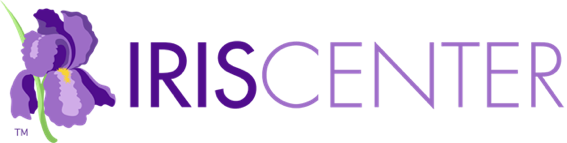 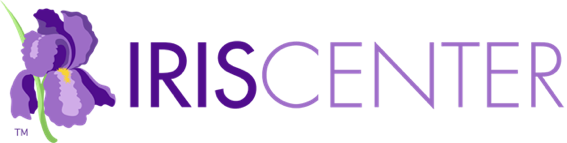 Module Description: This module highlights the key elements for school administrators who seek to support special educators and increase teacher retention (est. completion time: 1 hour).ChallengeVideo: Meet Clara Kamei, the Principal of Mars Hill Middle School.…Initial ThoughtsWhat factors do you think influence special education teacher turnover?What can school leaders do to reduce the number of special education teachers who leave each year?Perspectives & ResourcesModule ObjectivesIdentify key factors that influence teacher turnover and retentionIdentify six specific actions that school leaders can implement to improve retentionPage 1: Teacher Retention and TurnoverOver the last three decades, schools have seen a shortage of qualified…For our purposes here, teacher turnover will be… [bullet points]High turnover can mean that… [bullet points]Did You Know?Reasons for Teacher TurnoverExperienceRetirementWork-Related ExperiencesSome commonly cited examples are… [bullet points]Audio: Bonnie Billingsley reiterates some of the reasons…Research ShowsMethods for Tracking and Understanding Teacher TurnoverMethod/How to Implement/Guiding Questions [table]Page 2: A Model for Retaining Effective Special EducatorsThe retention of special education personnel requires that school…Video: This model is summarized in the movie below.Implementing these three actions in combination… [bullet points]There are three key leadership actions associated with… [bullet points]Mars Hill Middle SchoolPage 3: Recruiting and HiringThough some states provide significant help in recruiting teachers…Taking steps to hire the best possible applicants can have… [bullet points]RecruitmentRecruit and Hire Early [drop-down menu]Advertise Your Programs and Use Social Media [drop-down menu]Consider the Reserve Pool of Teachers [drop-down menu]Recruit for a Diverse Workforce [drop-down menu]Offer Incentives [drop-down menu]Partner with Colleges and Universities [drop-down menu]HiringIncorporate Decentralized Hiring Practices [drop-down menu]Develop a Job Description [drop-down menu]Carefully Screen Applicants [drop-down menu]Develop Questions for the Interviews [drop-down menu]Audio: Lee Kirkpatrick, a former elementary school principal…Mars Hill Middle SchoolPage 4: Teacher InductionMany professions—for example, medicine—offer extensive supports to…Induction is a critical phase of teacher development… [bullet points]Research ShowsAudio: Listen as Lee Kirkpatrick discusses his district’s teacher…Link: Teacher Induction: Providing Comprehensive Training for New Special Educators [IRIS Module]Clearly State the Goals of the Induction Program [drop-down menu]Create Induction Programs That Go Beyond Mentoring [drop-down menu]Provide Opportunities for New Teachers to Connect… [drop-down menu]Carefully Consider the Mentor-Mentee Match [drop-down menu]Prepare and Support Mentors in Their Work [drop-down menu]Monitor the Effectiveness of Mentoring [drop-down menu]Monitor the Effectiveness of Induction Programs [drop-down menu]Mars Hill Middle SchoolPage 5: Professional LearningSpecial educators need to take part in meaningful learning experiences…Provide Learning Opportunities Centered on the Needs of Special…Help All Teachers Collaborate to Teach Diverse LearnersInclude Special Educators in Professional Learning Communities (PLCs)Create Opportunities for Special Educators to Observe Their PeersAudio: Felicia Palmer discusses the importance of training so that…Research ShowsActivityPage 6: Principal SupportThe degree of support offered by a principal can influence teacher…In addition, special educators who experience high levels… [bullet points]Welcome All Students, Teachers, and ParentsBe Available and Provide Emotional SupportDevelop Knowledge about Special EducationFocus on Getting to Know New TeachersAudio: Lee Kirkpatrick talks about the importance of validating…ActivityPage 7: School ClimateAnother way principals can influence teacher retention is by cultivating…Involve Teachers in Leadership and Decision-Making [drop-down menu]Facilitate the Work of Special Education Teachers [drop-down menu]Support Collaboration [drop-down menu]Lead System-Wide Efforts to Foster Positive Student… [drop-down menu]ActivityPage 8: Job DesignSpecial educators’ jobs have been described as fragmented, with too…Objective/Rationale/Action Steps [table]Page 9: References & Additional ResourcesSuggested module citationReferencesAdditional ResourcesPage 10: CreditsContent ExpertsModule DeveloperModule Production TeamMediaWrap UpSummary of the moduleRevisiting Initial ThoughtsAssessmentTake some time now to answer the following questions.You Have Completed This ModuleGive Us Your FeedbackLink: Module Feedback FormProfessional Development HoursLink: IRIS PD OptionsRelated Resources [link]       NOTES       NOTES       NOTES       NOTES       NOTES       NOTES       NOTES       NOTES       NOTES       NOTES       NOTES       NOTES       NOTES